Министерство образования и науки Пермского краяГАУ ДПО «Институт развития образования Пермского края»Управление образования администрации города КудымкараГБОУ ДПО «Коми-Пермяцкий институт повышения квалификации работников образования»МБУ ДО «Центр дополнительного образования» Кочевский муниципальный округ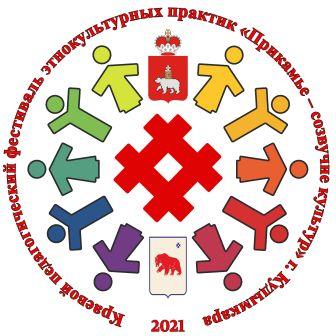 МЕЖРЕГИОНАЛЬНАЯ НАУЧНО-ПРАКТИЧЕСКАЯ КОНФЕРЕНЦИЯ«ДИАЛОГ КУЛЬТУР – ЦЕННОСТЬ ГРАЖДАНСКО-ПАТРИОТИЧЕСКОГО ВОСПИТАНИЯ»17 февраля 2022 годг. Пермь – г. Кудымкар - с. Кочево14.00 – 15.30 Пленарное заседание. Спикер: Дремина И.А., ст н с ГАУ ДПО ИРО ПКСсылка для регистрации:  http://b25295.vr.mirapolis.ru/mira/s/lpklv215.45 – 17.30 Работа секций.Секция 1.Механизмы реализации рабочих программ воспитания по этнокультурному образованию (событийность, ключевые дела, музейная педагогика, проектная деятельность и др.).Руководитель: Утева Любовь Валерьевна, директор МБУ ДО «ЦДО» Кочевского МО, канд. филол. наук.Ссылка для подключения к конференции Zoomhttps://us05web.zoom.us/j/9538267813?pwd=bzlPSC83SmxqZTlHdTBlWkZLa0dWdz09Идентификатор конференции: 953 826 7813        Код доступа: 123456Ощепкова Татьяна Анатольевна, педагог дополнительного образования; Баталова Елена Николаевна, концертмейстер, МАУДО «Детская школа искусств им. Л.А. Старкова»Внедрение регионального компонента в образовательную деятельность ДШИЧадова Оксана Алексеевна, заместитель директора по ВР МБОУ, «Очерская СОШ № 1»Общешкольный проект «Культурный КОД России» как механизм реализации рабочей программы воспитания по этнокультурному образованиюКузнецова Ирина Геннадьевна, учитель русского языка и литературы, ФМБОУ «Березовская СОШ № 2» Сосновская ООШПроект «Диалог культур» как средство реализации этнонационального компонента в ОУШилоносова Ирина Рафитовна, учитель биологии и химии Кояновский филиал, МАОУ «Юговская средняя школа»Проектно-исследовательская деятельность в национальной школеЧудинова Галина Николаевна, учитель начальных классов, Муниципальное бюджетное общеобразовательное учреждение «Верещагинский образовательный комплекс» структурное подразделение Зюкайская школаНастольные интеллектуальные игры как средство формирования этнической культуры младших школьниковВаськина Ольга Владимировна, воспитатель, Структурное подразделение «Детский сад МОБУ СОШ № 1»Музей и детиВавилина Светлана Анатольевна, заместитель директора по ВР, МБОУ «Кочевская СОШ»О реализации вариативного модуля «Наследие» рабочей программы воспитания в МБОУ «Кочевская СОШ»Утева Любовь Валерьевна, директор, МБУ ДО «ЦДО»Формирование этнокультурной компетенции через событийные форматы образованияРачева Алёна Витальевна, учитель русского языка и литературы, Муниципальное бюджетное общеобразовательное учреждение «Больше-Кочинская средняя общеобразовательная школа»Развитие этнокультурного образовательного пространства в условиях сельской школыГлухова Светлана Михайловна, учитель истории и обществознания, МБОУ «Пожвинская средняя общеобразовательная школа № 1»Фестиваль народных праздников Пермского краяСекция 2-3.Этномастерская дополнительного образования – ресурс профессионального самоопределения обучающихся,Возможности реализации этнокультурного содержания образования в условиях социального и сетевого партнерстваРуководитель: Дремина Инга Анатольевна, научный сотрудник  ГАУ ДПО ИРО ПК Колотова Светлана Геннадьевна, научный сотрудник ГАУ ДПО ИРО ПК.Ссылка для регистрации участников: http://b25295.vr.mirapolis.ru/mira/s/x8XMaBИпатова Татьяна Сергеевна, педагог дополнительного образования, Муниципальное автономное учреждение дополнительного образования «Детско-юношеский центр «Рифей» г. ПермиНародно-сценический танец как форма сохранения культурной традицииСоколова Лилия Сергеевна, педагог дополнительного образования, МАУДО «Детская школа искусств» Мотовилихинского района г. ПермиФормы социализации детей и подростков средствами фольклора: из опыта работы фольклорной смены летнего лагеря «Нечайка»Епишина Ольга Витальевна, педагог-организатор Муниципальное автономное учреждение дополнительного образования «Детско-юношеский центр «Рифей» г.Перми«Традиции, хранимые годами» как способ приобщения учащихся к народной культуреХозяшева Елена Николаевна, воспитатель в группе продленного дня, МБОУ «Школа-детский сад № 12» г. КудымкараРеализация этнокультурного компонента с обучающимися с ограниченными возможностями здоровья через сетевое партнерствоИльиных Дина Валерьевна, методист, Епанова Ольга Анатольевна, методист, Наумова Ирина Владимировна, педагог дополнительного образования, МАУДО «ДЮЦ «Радуга» города КудымкараОрганизация гражданско-патриотического воспитания в МАУДО «ДЮЦ «Радуга» города Кудымкара в условиях социального и сетевого партнерстваЧакилева Елена Васильевна, учитель начальных классов, МБОУ «Архангельская средняя общеобразовательная школа»Создание цифровых дидактический материалов к урокам родного коми-пермяцкого языкаСекция 4.Ценностный диалог поколений в современной поликультурной образовательной среде (семейные связи, школьный уклад, ценности прошлого в современности и др.).Руководитель: Порошина Татьяна Ивановна, ведущий научный сотрудник ГАУ ДПО ИРО ПК.Ссылка для регистрации участников: http://b25295.vr.mirapolis.ru/mira/s/x8XMaBДенисова Светлана Анатольевна, уполномоченный по правам ребенка в Пермском краеЖестокое обращение с детьми в современной российской семье как социальный феноменВострикова Елена Николаевна, Горшкова Людмила Владимировна, учителя начальных классов, руководители проекта «Адаптация детей-мигрантов в ОО», МАОУ «Многопрофильная школа «Приоритет» г. ПермиИнтеграция детей из семей иноэтнических мигрантов средствами клубной деятельности в ООАбаева Яна Валерьевна, педагог дополнительного образования, учитель литературы, руководитель социального кинозала Петровки, МАОУ «Нижнемуллинская средняя школа»Кинозал как площадка для культурного взаимодействия поколенийПарамонова Наталья Александровна, учитель русского языка и литературы, МБОУ СОШ № 1 г. КизелСемейное чтение как путь к успеху написания экзаменационного сочинения 9.3.Тутынина Надежда Викторовна, учитель обществознания, заместитель директора по УМР, МАОУ «Лобановская средняя школа»Формирование нравственных ценностей в поликультурном обществеАпанасенко Ольга Михайловна, учитель истории, обществознания, МХК, Муниципальное автономное общеобразовательное учреждение «Средняя общеобразовательная школа № 77 с углубленным изучением английского языка» г. ПермиК вопросу о способе организации поликультурного пространства на урокеЩербакова Валентина Игоревна, педагог дополнительного образования, МАУДО «Детская школа искусств» Мотовилихинского района г. ПермиАктуальность ценностей народной традиционной культуры в наши дниРожнева Евгения Сергеевна, педагог дополнительного образования, Рейбант Нина Борисовна, педагог-организатор, Распопина Лариса Сергеевна, педагог дополнительного образования, Муниципальное автономное учреждение дополнительного образования «Детская школа искусств им. Л.А.Старкова»Воспитание любви к малой родине через интерактивную игру (на примере КВЕСТ-игры «Открытка любимому городу», посвященной 90-летию города Березники)Поспелов Андрей Александрович, педагог дополнительного образования, МАУ ДО «Дворец детского (юношеского) творчества» МО город БерезникиСемейные связи. Ценности прошлого в современностиСекция 5.Эффективные практики в области языковых технологий.Руководитель: Меркушева Татьяна Николаевна, заместитель директора ГБОУ ДПО «Коми-пермяцкий институт повышения квалификации работников образования», кандидат филологических наук.Ссылка для подключения: https://us02web.zoom.us/j/85792585495?pwd=Z21ZY1JDNDRvQ1RGdjFTS3k1a1Q1UT09 Идентификатор конференции: 857 9258 5495Код доступа: 176498Чикурова Лариса Владимировна, учитель русского языка и литературы, МБОУ СОШ № 8 г. Чайковский Повышение мотивации обучающихся на уроках русского языкаПолещук Наталья Анатольевна, учитель русского языка и литературы, МБОУ «Кочевская средняя общеобразовательная школа»О декаде коми-пермяцкого языка в МБОУ «Кочевская СОШ». Из опыта работыПавлова Людмила Петровна, учитель начальных классов, МБОУ «Сепольская ООШ»STREAM подход в этнокультурном образовании младших школьниковЗубова Капитолина Николаевна, учитель начальных классов филиал МАОУ «Верх-Иньвенская СОШ» Ярашовская начальная школаСовременные технологии на уроках родного (коми-пермяцкого) языка при работе над лексическими единицамиФедосеева Валентина Васильевна, научный сотрудник, ГБОУ ДПО «Коми-Пермяцкий институт повышения квалификации работников образования»Учебник по родному (коми-пермяцкому) языку для II класса как модель усвоения коми-пермяцкой лексикиВилесова Марина Васильевна, научный сотрудник ГБОУ ДПО «Коми-Пермяцкий институт повышения квалификации работников образования»Цифровые дидактические материалы по коми-пермяцкому языку для начальных классовГалкина Маргарита Егоровна, научный сотрудник, ГБОУ ДПО «Коми-Пермяцкий институт повышения квалификации работников образования»Текст как дидактическая единица при реализации языковых технологий на уроках коми-пермяцкого языкаЩербакова Людмила Семёновна, учитель МБОУ «Порошевская основная школа»Создание текста на уроках коми-пермяцкого языка как эффективная технология обучения родному языкуЩукова Ирина Анатольевна, учитель филиал МАОУ «Ёгвинская ООШ» «Корчёвнинская ООШ»Работа с текстом на уроке коми-пермяцкого языка в основной школеСекция 6.Все о малой родине в дошкольном образованииРуководитель: Голева Татьяна Геннадьевна, ведущий научный сотрудник ГАУ ДПО ИРО ПКСсылка для регистрации участников: http://b25295.vr.mirapolis.ru/mira/s/rC5XVoВилесова Людмила Николаевна, воспитатель МБДОУ «Детский сад № 19 «Родничок»Сторителлинг как средство приобщения детей дошкольного возраста к истории и культуре родного краяВеретенникова Надежда Николаевна, воспитатель, МАДОУ «ЦРР - Детский сад №13 «Солнечный» Соликамского ГООбразовательный туризм как современная педагогическая технология в детском садуТебенькова Мария Николаевна, воспитатель, Коньшин Руслан Валерьевич, музыкальный руководитель, МАДОУ «Белоевский детский сад»«Орсöмöн велöтам кыв» - играя учим языкКумаитова Элена Шамилевна, воспитатель МАДОУ «Култаевский детский сад «Колокольчик»Организация работы кружка с краеведческим содержанием в детском садуАндрова Лариса Васильевна, воспитатель, МБОУ «Верещагинский образовательный комплекс» СП Ленинская школаВоспитание нравственно-патриотических чувств через ознакомление дошкольников 4-7 лет с родным селомТугумова Гульнур Васильевна, воспитатель, МАДОУ «Бардымский детский сад» СП «Малышок»Обобщение опыта педагогического проекта «Моя малая Родина»Абдулова Эльза Мухаматзяновна, воспитатель, МАДОУ «Бардымский детский сад» СП «Малышок», Педагогический проект «Мы татары»14.05– 14.15Приветственное слово Денисова Светлана Анатольевна, уполномоченного по правам ребенка в Пермском крае14.15 –14.30Региональная программа воспитания – программа системных действий субъектов воспитания. Копысова Элеонора Степановна, начальник отдела социализации и воспитания ГАУ ДПО «Институт развития образования Пермского края», канд. ист. наук14.30 – 14.40Реализация этнокультурного компонента в образовательных учреждениях г. КудымкараКалин Сергей Петрович, начальник управления образования г. Кудымкара 14.40 –14.55Электронные образовательные ресурсы по коми-пермяцкому языку Меркушева Татьяна Николаевна, заместитель директора ГБОУ ДПО «Коми-пермяцкий институт повышения квалификации работников образования», канд. филол. наук 14.55 – 15.10Этнокультурные мероприятия для обучающихся по гражданско-патриотическому воспитаниюНоскова Мария Валентиновна, директор, Гуляева Валентина Николаевна, заместитель директора ГКБУК «Коми-Пермяцкий этнокультурный центр»15.10 – 15.25Синергия образовательной организации и семьи как ключевой ресурс воспитания ребенкаПорошина Татьяна Ивановна, ведущий научный сотрудник ГАУ ДПО «Институт развития образования Пермского края», канд. псих. наук15.25 – 15.30Актуальные вопросы реализации этнокультурного содержания образования в Пермском краеГолева Татьяна Геннадьевна, ведущий научный сотрудник ГАУ ДПО «Институт развития образования Пермского края», канд. псих. наук